ระเบียบวาระการประชุมคณะกรรมการบริหารงานจังหวัดแบบบูรณาการจังหวัดอ่างทอง (ก.บ.จ.อท.)ครั้งที่ 1/2563วันพุธที่ 8 มกราคม 2563 เวลา 08.45 น.ณ ห้องประชุมวิเศษชัยชาญ ชั้น ๒ ศาลากลางจังหวัดอ่างทอง 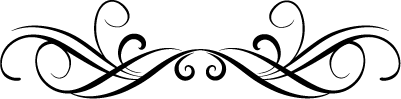 ระเบียบวาระที่ ๑	เรื่องที่ประธานแจ้งที่ประชุมทราบ             ระเบียบวาระที่ ๒	เรื่องรับรองรายงานการประชุมรับรองรายงานการประชุม ก.บ.จ.จังหวัดอ่างทอง ครั้งที่ 11/2562 เมื่อวันพฤหัสบดีที่ 19 ธันวาคม 2562ระเบียบวาระที่ 3	เรื่องเพื่อทราบ					3.1 ผลการดำเนินโครงการพัฒนาจังหวัด/กลุ่มจังหวัด ประจำปีงบประมาณ พ.ศ. 25623.2 ผลการดำเนินการโครงการแก้ไขและบรรเทาปัญหาความเดือดร้อน ของประชาชนในพื้นที่อันเนื่องมาจากปัญหาภัยแล้งและอุทกภัยในจังหวัดระเบียบวาระที่ 4	เรื่องเพื่อพิจาณาขอความเห็นชอบการปรับแผนงานและโอนเปลี่ยนแปลงโครงการงบพัฒนาจังหวัดแบบบูรณาการ ประจำปีงบประมาณ พ.ศ. 2563  ระเบียบวาระที่ 5	เรื่องอื่นๆ (ถ้ามี)